MODIFICACIÓN NÚMERO UNO AL CONTRATO DE "SUMINISTRO INSTALACIÓN Y CONFIGURACIÓN DE U SISTEMA DE DETECCIÓN Y EXTINCIÓN DE INCENDIOS PARA EL DATA CENTER DE CEPA DEL PUERTO DE ACAJUTLA", SUSCRITO ENTRE LA COMISIÓN EJECUTIVA PORTUARIA AUTÓNOMA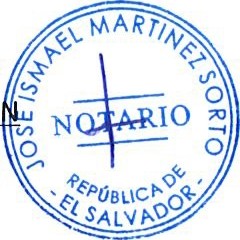 E ISERTEC, S. A. DE C. V.Nosotros, EMÉRITO DE JESÚS VELÁSQUEZ MONTERROZA, conocido por EMÉRITO DE JESÚS VELÁSQUEZMONTERROSA, mayor de edad, de nacionalidad salvado reña, Ing eniero Agrícola, del domicilio de Colón, departamento de La Libertad,  con  Documento  Único  de  Identidad  actuando  en  nombre  y  en  representación,  en  mi  calidad  de  Gerente  General y Apoderado Gene ral Admin istr ativo de la COMISIÓN EJECUTIVA PORTUARIA AUTÓNOMA, Institución de Derecho Público  con  carácter  autónomo,  y  personalidad  jurídica propia,  de  este  domi cilio, con Número de Identificación Tribut aria que en el transcurso de este instrumento podrá denominarse "la CEPA" o  " la Comisió n " ; y, JOSÉ ROBERTO SORIANO VELASQUEZ, mayor de edad, de nacionalidad salvadoreña, Ingeniero Electricista, del domicilio de Santa  Tecla,  departamento  de  La  Libertad,  con  Documento  Único  de  Identidad actuando  en mi  calidad  de  Director Secretario de la sociedad que gira bajo la denominación "ISERTEC DE EL SALVADOR, SOCIEDADANÓNIMA DE CAPITAL VARIABLE", que puede abreviarse "ISERTEC, S. A. DE C. V.", de este domicilio, denacionalidad salvadoreña, con Número de Identificación  Tribut ar ia que  en  el transcurso  de este instrumento  podrá  denominarse "la Contratista", por medio de este instrumento convenimos en celebrar la modificación  número  UNO  al contrato de "SUMINISTRO, INSTALACIÓN Y CONFIGUR ACIÓN DE UN SISTEM A DE DETECCIÓN Y EXTINCIÓN DE INCENDIO S PARA EL DATA CENTER DE CEPA DEL PUERTO DE ACAJUTLA", derivado delproceso de Libre Gestión CEPA  LGCA-60/2019,  celebrado  entre  la  Com isi ón  Ejecutiva  Portuaria Autónoma y la sociedad "ISERTEC, S. A. de C. V.", que se regirá por las  siguiente s  cláusulas  y  modalidades: PRIMERA: ANTECEDENTES. En esta ciudad, el dieciocho de julio de dos m il di ecinueve, por medio de documento privado autent icado, ambas partes suscribimos el contrato de "SUMINISTRO, INSTALACIÓN Y CONFIGUR ACIÓN DE UN SISTEM A DE DETECCIÓN Y EXTINCIÓN DE INCEND IOS PARA ELDATA CENTER DE CEPA DEL PUERTO DE ACAJUT LA", mediante el cual la Contrat ista se ob ligó a suministrar, instalar y configurar un sistema de detección y extinción de incendios para el Data Center  de  CEPA del  Puerto  de Acajutla,  de  acuerdo  a  los  Términos  de  Referencia  de  Libr e Gestión  CEPA LGCA -60/2019  y  demás documentos  contractuales; para un  plazo  contract  ual  de SETENTA  Y CINCO (75)  DÍAS\CALEND ARIO despu és  de  la  fecha  est ablecida  como  Orden  de  Inicio,  hast a  la  liquidación  de  los sum ini stros del proyecto; que el precio que la CEPA cancelará a la Contr atista por el sum inistro será de DIECISIETE MIL TRESCIENTOSCUARENTA Y CINCO DÓLARES DE LOS ESTADOS UNIDOS DE AM ÉRICA (US$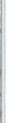 17,345.00), sin incluir el Impuesto a la Tr ansferencia de Bienes  Muebles  y  a  la Prestación  de Servicios (IVA); para lo cual la Cont r atista se obligó a presentar las correspondi entes garantías de cumplim iento de contra to y de buena calidad. SEGUNDA: MODIFICACIÓ N. Con base en la cláusula Cuart a del contr ato y en la resolución razonada em itid a por el Comit é de Adjudi cación por Libre Gestión, de fecha  tre inta  de  octubre de dos mil diecinueve, ambas partes acordamos autor izar  la  Modif icación  No.  1  de l  contrato relacio nado en la cláusula Primera de este inst rum ento, en el sentido de ampliar el plazo de ejecución y contractua l en 139 días calendar io, a partir del 29 de septiembre  de  2019,  siendo  el  nuevo  plazo  de entrega el 14 de febrero de 2020, manteniéndose las mismas condiciones y  términos  contractua les;  debiendo la Contrat ista presentar una  nueva  Garantía  de  Cum plimiento  de  Contrato  acorde  al  nuevo plazo cont ractua l, cum pli endo con las cond iciones establ ecidas en la cláusula Décima del contrato en referencia. TERCERA: RATIFICACIÓN. La presente modificación no constituye novación, por lo que  siguenvigentes todas las demás est ipul aciones y condici ones del contrato inicial, celebrado ent re la CEPA y laContra ti st a el dieciocho de julio de dos mil diecinueve, que no hubieran sido modificadas por el presente instrumento. Así nos expresamos, conscientes y sabedores de los derechos y obligaciones recíprocas que por este acto sur gen entre cada una de nuest ras representadas, en fe de lo cual, leemos, rat ificamos y firmamos dos ejemplares de la presente modificación de contrato, por estar redactada a nu estr a entera satisfacción, en la ciudad de San Salvador, a los d iecinueve días del mes de noviembre de dos mil diecinueve.QrsERTEG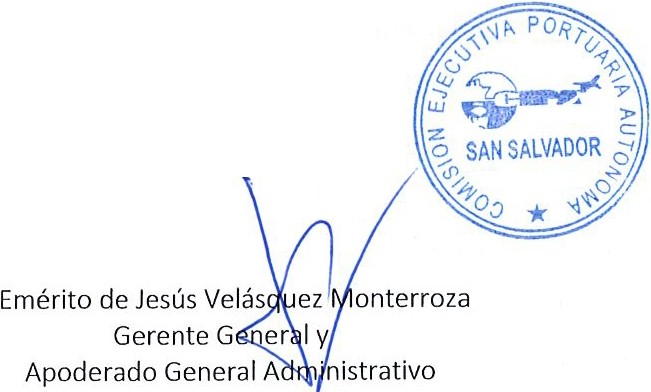 ISERTEC, S. A. DE C. V.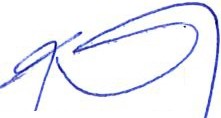 José Rober o Sor iano Vel squez Dir   ctor Secretari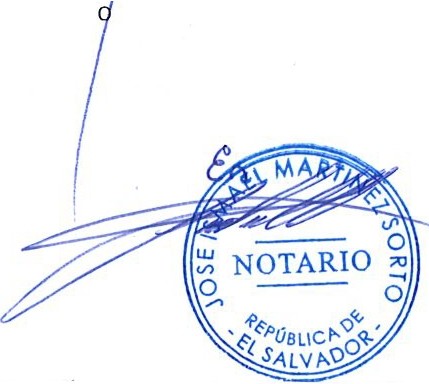 {2la ciudad de San Salvador, a las qu inc e horas del día diecinueve  de noviembre  de dos mil  diecinueve. Ante mí, JOSÉ ISMA EL MARTÍNEZ SORTO, Notar io, del domicilio de Nuevo Cuscatlán, departamento de La Libertad, comparece el señor EMÉRITO DE JESÚS VELÁSQUEZ MONT ERROZA, conocido por EMÉRI TODE JESÚS VELÁSQUEZ MO NTERROSA, de sesenta y tres años de edad, de nacionalida d salvadoreña, IngenieroAgrícola, del domicilio de Colón, departamen to de  La  Libertad,  a quien conozco  e  ident ifico  por  medio  de su Documento Único  de  actua ndo  en  nombre  y  en  representación,  en  su  calidad  de  Gerente  General  y   Apode rado   General Admi nistr ativo de la COMISIÓN EJECUTIVAPORTUARIA AUTÓNOMA, Ins ti tuc ión de Derecho Púb lico con carácter autónomo, y  personalidad  juríd ica  propia,  de  este  domicilio,  con  Número  de  Identificación Tributaria       que  en  eltranscurso del anterior instrumento se denomi nó "la CEPA", o "la Comisió n" , cuya personería doy fe de ser legítima y suficiente por haber tenido a la vista: a) Testimonio de Poder Genera l Adm inist rativo, otorgado en esta ciudad a las diecisiete  horas con diez min utos del día veinticinco de junio de dos mil    diecinueve,ante los oficios notariales de Jorge Dagoberto Coto Rodríguez, en el cual consta que el licenciado Feder ico Gerardo Anliker López, en  su  calidad  de  Presidente  de  la  Junta  Directiva  y  Representante  Legal  de  la Com isió n Ejecut iva Por tuaria Autó noma, confirió Poder General Adm inistrat ivo, amplio y  suficiente  en cuanto a derecho  corresponde,  a  favor  del  ingeniero  Emérito  de  Jesús  Velásquez  Monterroza,  conocido por Emérito de Jesús Ve lásquez M o n terrosa,  para que en nombre y represen tac ión de CEPA suscriba actoscomo el presente, previa autorizac ión de su Junta Directiva; asimismo, el notario autor izante dio fe de la existencia  legal de  CEPA y  de  las  facul tades  con  que  actuó  el  licenciado  Anliker  López;  b) Resoluc iónrazonada emitida por el Comité de Adjudicación por Libre Gestión, de fecha t reinta de octubre de dos mil diecinueve, mediante el cual se autor izó la M od ificat iva No. Uno al contrato  der ivado  de  la Libre Gestión CEPA LGCA-SESENTA/DOS M IL DIECINUEVE; y, e) Pu nto  décimo  séptimo,  del  acta dos  mil  ochocientos  ci ncu enta y tres, de la sesión de Junta Direct iva  de  fecha  diecisiete  de  mayo  de  dos  mil  diecisiete, por medio del cual se auto ri za al Gerente Gene ral, en su calidad de Apoderado General Adm inistrativo, para suscribir los contratos derivados de  este tipo  de adjud icaciones  emitidas por  el  Com ité  de  Libre  Gest ión; por lo tanto, el comparec iente se encuent ra facultado para otorgar el presente acto; y por otra  pa r te, comparece el señor JOSÉ ROBERTO SORIANO VELASQUEZ, de cuarenta y nueve años de edad, de nacionalidad  salvadoreña,  Ingeniero  Electricista,  del  dom icilio  de  Santa  Tecla,  departamento  de  La Libertad, a quien hoy conozco e  ident ifico  por  medio  de  su Documento  Único  de  Identidad 3, actua nd o en  su  calid ad  de  Director  Secretario  de  la sociedad que gira bajo la denominación "ISERTEC DE EL SALVADOR, SOCIEDAD ANÓNIMA DE CAPITAL VARIABLE", q u e puede abrev iarse "ISERTEC, S. A. DE C. V.", de este domicilio, de nacionalidad salvador eña, con Número  de Identi ficación  Tributaria  , que en el transcurso del anterior instrumento se denom inó "la Cont r atista 11 y cuya personeríadoy fe de ser legítima y suficiente por haber tenido a la vista: a) Testimon io de la Escritura Pública de Modificación e incorporación del texto íntegro del nuevo Pacto Social de la referida sociedad, otorgada en  la ciud ad de Santa Tecla, departamento de La Libe rtad, a las nueve horas treinta minutos del día    seis dejulio de dos mil diecisiete, ante los oficios nota ri ales de Ana Corali a Miranda Gir ón, e inscrita en el Registro de Comercio el diecinueve de julio de dos mil diecisiete, al Número NOVENTA Y UN O del Libro número TRES MIL SETECIENTOSSESENTA Y OCHO del Registro de Soc iedades; de la cual consta que su naturaleza, nacionalidad, denominación y domici lio son los antes relacionados; que el plazo de la sociedad  es por tiempo indefinido; que dentro de las finalidades se encuentran las actividades relacionadas con la instalación, aseso ría, comercialización, distribución, compra y venta de equipo de telecomunicaciones, redes de cómputo, sistemas de cómp uto, equipos de protección electrónica y eléctrica, accesorios de computación eléctricos y electrónicos, sistemas de instalac ión de cable para computadoras y equipo de protección; así como también el mantenimiento eléctrico y electrónico para diversas empresas y personas individuales; sistema de instalación de cable para computadoras y equipo de protección; así como también el  mantenimiento  eléctrico y electrónico para di versas emp resas y personas individuales, entre otras; que el gobierno de la socieda d es ejercid o por la Jun ta Gene ral de Accionistas y por la Junt a Directiva, o la Adm ini stración Única, en su caso; que la administ rac ión de la sociedad est ar á confiada a un Administrador Único, o a una Junta Dir ectiva, la cual estar á int egrada por tres Directores Pro pi etarios y se denominarán Director Presidente, Director Vice-Pr esidente y Director Secretar io, respect ivam ente, quienes durarán en sus funciones cinco años, pudiendo ser reelectos; que la represe nta ción judicial y extrajud icial corresponderá   al   Administrador   Único,   o   en   caso   de  Junta   Directiva,   corresponderá  conjunta oseparadamente al Pres idente  o al Secr etario o a quien haga sus veces; y,  b) Cert ificación  d e Crede ncial deElección de Junta Directiva  de la soc iedad " ISERTEC,  S.A. DE C.V.11      emit ida en esta ciudad, el dieciséis  de enero de dos mil quince, e inscrita en el Registro de Comercio el cinco de marzo de dos mil quince, al Número SETENTA Y OCHO, del Libro número TRES MIL TRESCIENTOS OCHENTA Y SIETE del Registro de Sociedades, de la cual consta que en el punto ordinario número tres del acta número treinta y tres, de la sesión de Junta General de Accio nistas, celebrada el tr es de diciembre de dos mil catorce, se acordó nombrar  la Junta  Directiva  de la sociedad,  resultando  electo como  Director  Presidente  el  señor Sergio4Anibal Fratti Lut tman, como Directora Vice-Presidente la señora  Vilma  Elizabeth  Pinto  Cuellar  y  como Director Secretario el señor José Roberto Sori éln o Velásquez, para un período  de cinco  años con tados a partir de la fecha  de su  elección; nombramiento  que  aún  continúa  vigente;  por  lo tanto,  el  compareciente se  encuentra  en  sus  más  ampl ias facultades  para  otorgar  el  presente  acto;  y en tal  carácter, ME DICEN:O.ue reconocen como suyas las firmas puestas al pie del documento anter ior, las cuales son ilegibles,  porhaber sido puestas de su puño y letra; qu e asimismo, reconocen los derechos y obligaciones contenidos en dicho inst rum ento, el cual lo h e tenido a la vista y, por tant o  doy fe que el mismo  consta de una hoja útil,  que ha sid o otor gado en esta ciudad en esta misma fecha, y a mi presencia, y por medio del cual ambos  compar ecient es han otorgado la modificación número UNO al contrato de "SUMINI STRO, INSTALACIÓN Y CONFIGURACIÓN DE UN SISTEM A DE DETECCIÓN Y EXTINCIÓN DE INCEN DIOS PARA EL DATA CENTER DECEPA DEL PUERTO DE ACAJUTLA", suscrit o el dieciocho de julio de dos mil diecinueve, por medio de la cual ambas partes acordaro n autorizar la Modificación No. Uno del contrato relacionado en la cláusula Primera del instrumento ant erior, en el sent ido de ampliar el plazo de ejecución y contractu al en ciento treinta y nueve días calendario, a partir del veintinu eve de septiembre de dos mil diecinueve, siendo el nuevo plazo de entrega el catorce de febrero de dos mil veint e, manteniéndose las mismas condiciones y términos contractuales; debiendo la Contr at ista presentar una nueva Garant ía de Cum pli mien to de Contrato acorde al nuevo plazo contractual, cum pliendo con las condiciones estab lecidas en la cláusula Décima del contr ato en referencia; la referida mo dificación no constituye Novación, por lo que siguen invariables y vigentes todas las demás estipu laciones y condiciones del contrato inicial, celebrado el di eciocho de julio de dos mil diecinueve entre la Comisión Ejecutiva Portuaria Autónoma y la soc iedad " ISERTEC, S. A. de C. V.", que no hubieran sido modificadas por dicho instrum ento. Así se expresaron los comparecientes, a  quienes expliqué los efectos legales de la presente acta notarial que consta de dos hojas de papel simple, y leídoque les hube íntegramente todo lo escrito en un só lo acto sin interrupción, manifi estan su confo rmid ad, ratifican su cont enido y para constancia firmamos en duplicado. DOY FE.-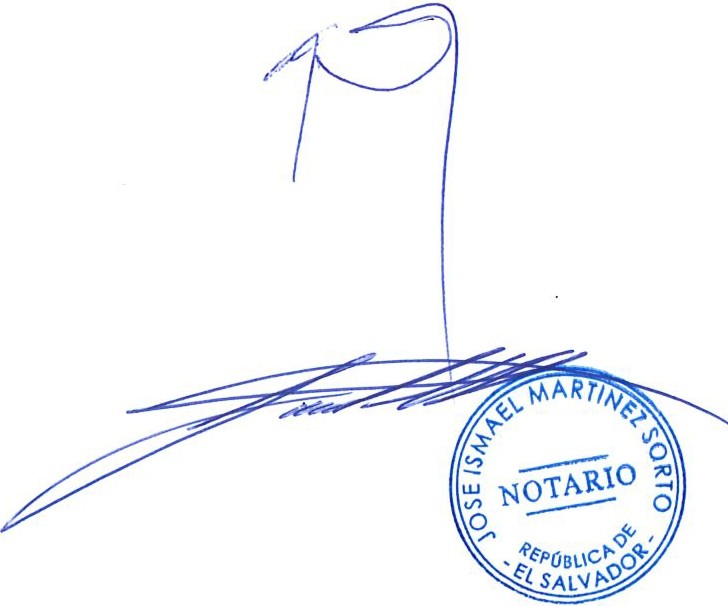 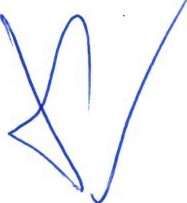 5•